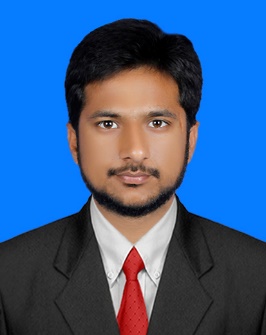 CAREEROBJECTIVE:A highly talented, professional and dedicated Civil Engineer to achieve high career growth through continuous process of learning for achieving goal & keeping myself dynamic in the changing scenario to become a successful professional and leading to best opportunity.	PROFESSIONAL WORK EXPERIENCE: 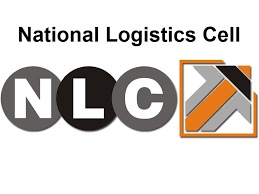 Organization:		             National Logistics CellTenure:				November 2016 – march 2018Designations:			Site EngineerResponsibilities:			Coordination of all Site Civil activities. Maintaining the project schedules.Materials at site are always available; plant and equipment required are available.Ensuring that the quality of materials and installation of work is in accordance with the       acceptance criteria identified for the project and the Company Quality System.Supervision of any subcontracted work to ensure quality and completion of work in accordancewithproject specification.Review of planning and scheduling for the upcoming weeks and advising the ConstructionManager / Section Head of any discrepancies to allow for changes in work load.Completing all necessary documentation to be included in weekly and monthly reports for the       Project Manager/Section head's review.Checks drawing for any discrepancies and reports the same to the construction manager.Ensure adequate number of labors are available at site to perform the work in time.Ensure proper use of materials at site.Organization:		Citi housing privateLimited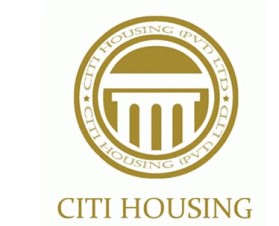 Tonsure:                                      July 2016 – Nov 2016Designations:	Site SupervisorResponsibilities:Supervision and coordination of work force at site.Supervise the routine construction activity and labour management at site.Coordination with Consultants for proper execution of project.Setting out of Piling for foundations & leveling from starting Point.Preparation of monthly reports.Maintaining survey records for office and site.Preparation of cross section details.Quantity calculation of interlock work.Supervising the block work, plastering and concrete finishing work as per the drawing with the           coordination of engineer.Complete the assigned works as per the programs from engineer. ACADEMIC EDUCATIONBSc Civil Engineering      3.00 CGPA(Mirpur university Of Science And Technology)  2013 -2017Structure Analysis ProgramDiploma of Associate  Engineering      A+(82 % )(Govt. College of Technology Rasul)    2010 – 2013Total Station (Punjab Computer College , Mandi Baha Uddin)Matric with Science (Board of Intermediate & Secondary Education, Gujaranwala2010)COMMUNICATION AND INTERPERSONAL SKILLS:Outstanding command over verbal and non-verbal communicative & interpersonal skills.Strong organizational, managerial, problem solving, interpersonal and negotiation skills.Confidently able to work independently or in a team to deal effectively with educators & employees.Flair to organize & prioritize tasks to meet deadlines.Ability to manage multiple projects with minimal supervision.Have a good level command over English and Urdu Languages.CERTIFICATION/ ADDITIONAL SKILLS:AutoCAD		(All versions, esp. 2D & 3D Drawing)MS Office		(All versions, esp. MS Word, MS Power Point and MS Excel)MS Excel		(MS Formulae, Reports Automation, Macros, Presentations w.r.t.Analysis)LANGUAGES SKILLS:English			(Speaking, Reading, Writing)Urdu				(Speaking, Reading, Writing)Punjab			(Speaking, Reading, Writing)INTERESTSANDHOBBIES:Hobbies include anything to do in arts, music, poetry, reading historical books, philosophy and all religious books. Enjoy and actively participate in a wide variety of sports, political discussions, and creative activities.